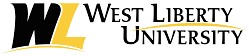 Health Screening Form Physician Assistant Master’s ProgramSection #1 is to be completed by the Physician Assistant Student and returned together with all other required health forms to the above address.Section #2 is to be completed by WLU Student Health Services Center personnel & returned to the PA Program administrative office.Section # 3 is to be completed by WLU Physician Assistant Program administrative office personnel and retained in the student file.